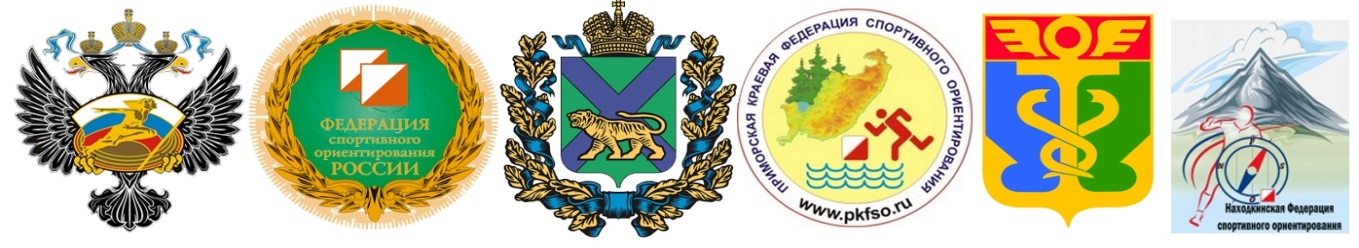 Чемпионат и Первенство Дальневосточного федерального округапо спортивному ориентированию. Личные соревнования.Фестиваль спортивного ориентирования «Подснежник 2024».ИНФОРМАЦИОННЫЙ БЮЛЛЕТЕНЬ №11. Организаторы соревнований.- Министерство спорта Российской Федерации;- Федерация спортивного ориентирования России;- Министерство физической культуры и спорта Приморского края;- Федерация спортивного ориентирования  Приморского края;- Управление по физической культуре, спорта и делам молодёжи администрации НГО- ООО «Азимут-Н»2. Контакты.692913, г.Находка , ул Заводская д.6 МБУ ДО ДДЮТЭ г.Находка, Адрес электронной почты:   n-fso@mail.ruЗельч Артур Михайлович -   8(914)6663822.Мещеряков Александр Анатольевич – 8(914)7087675 .Cайт    -   http://www.pkfso.ru3. Место и время проведения соревнований.Соревнования проводятся в г. Партизанск, микрорайон Лозовый, Приморский край  с 25 по 29 апреля 2024 г.Центр соревнований – турбаза «Горные ключи». 4. Программа соревнований.  Чемпионат и Первенство Дальневосточного федерального округаФестиваль спортивного ориентирования  «Подснежник 2024». 5. Участники.К спортивным соревнованиям Чемпионат и Первенство Дальневосточного федерального Округа по спортивному ориентированию /допускаются спортсмены спортивных сборных команд субъектов Российской Федерации соответствующего федерального округа согласно положения о межрегиональных и всероссийских официальных спортивных соревнованиях по спортивному ориентированию на 2024 год. Принадлежность спортсменов к спортивной сборной команде субъекта Российской Федерации определяется согласно регистрации по месту проживания. К участию в личных спортивных дисциплинах допускаются спортсмены по следующим квалификационным категориям:Чемпионат Дальневосточного федерального округа Мужчины, Женщины– мужчины, женщины 2005 г.р. и старше, квалификация не ниже II спортивного разряда Первенство Дальневосточного федерального округа юноши, девушки (до 19 лет), М18,Ж18       2006-2007 г.р., квалификация не ниже III спортивного разряда;                                                                                                                    юноши, девушки (до 17 лет), М16,Ж16       2008-2009  г.р., квалификация не ниже 1 ю. спортивного разряда;                                                                                                                    юноши, девушки (до 15 лет), М14,Ж14       2010-2011 г.р., квалификация не ниже 2 ю. спортивного разряда.  Состав спортивной делегации  в каждой группе согласно положению Минспорта России.Фестиваль спортивного ориентирования  «Подснежник 2024».  Допускаются. команды и спортсмены муниципальных образований, субъектов Российской Федерации   лично по следующим возрастным группам:мальчики, девочки (до 13 лет), М12,Ж12       	2012-2013 г.р.;				          М40, Ж40 – мужчины и женщины 1984 г.р. и старше; 					М60, Ж60 – мужчины и женщины 1964 г. р. и старше;						          МН (новички), ЖН (новички) – мужчины и женщины 2005 г.р. и старше;  квалификации ниже II спортивного разряда, юноши и девушки (до 19 лет) - 2006-2007 г.р., квалификация ниже III спортивного разряда. Представитель команды.  Состав команды в каждой группе неограничен.6. Особенности местности.     Масштаб карт 1:4000, 1:7500, 1:10000. Сечение рельефа 5 метров . Карты подготовлены в 2021-2023 годах. Общая площадь районов соревнований   7 кв. км.                                                                                                                                                                                                                    7. Проезд.Расписание движения поездов (по состоянию на 01 февраля 2024 г.):От  ж/д вокзала г. Партизанск  автобусом № 1 необходимо добраться до автовокзала, далее автобусом №7 двигаться до конечной остановки «пос. Лозовый», далее по схеме 400м. От ж/д станции Лозовый двигаться по схеме 2,5 км Возможен заказ автобуса для завоза участников от ж/д станций Партизанск и Лозовый до центра соревнований в день заезда и обратно в день отъезда.Информацию по вопросам автотранспорта можно получить по телефону 8-9996150091, 9146926282 – Валерий, 8-9147082004 - Эдуард.8.	Размещение участников.Гостиница «Олимпийская» (пос. Лозовый) - 2– 4 местные номера. Прием заявок после 1 марта.Телефон: (842363) 6-42-69;       с 9-00 до 17-00. Питание: тел 8-994-007-35-30 Татьяна ВладимировнаГребная база «Олимпийская» (пос. Лозовый) - 1– 2 местные номера (35 мест). Прием         заявок после 1 марта.Телефон: 8-924-258-2527;       с 9-00 до 17-00. Валерий Павлович Возможна организация питания.База отдыха «Горные ключи» (пос. Лозовый) –  4 местные номера. Прием заявок после 1 марта.Телефон: (842363) 6-41-14, 8-914-961-1045 Валерия. Гостиница «Эльтон» (пос. Лозовый, 2 км от центра соревнований) 1-4-х местные номера с туалетом и душем, телевизор, возможна самостоятельная организация питания. Телефон: (842363) 6-40-14, 8 -914-680-44-49.Хостел «Лозовый» (пос. Лозовый, ул. Индустриальная 4А) – 32 места, большие общие комнаты с 2-ух ярусными кроватями – 34 , общая кухня – столовая. Телефон: 8-984-157-99-65.Гостиница «Сучан» (Партизанск, ул. Замараева 7), телефон: (842363) 6-20-20 (26 мест)Гостиница «Спорт» (Партизанск, ул. Спортивная 1А), телефон: (842363) 6-99-55, 8-914-668-53-28 (40 мест, питание). Гостиница «Ажур»  (Партизанск, ул. Садовая 6Б), телефон: (84263) 6-92-92, 6-09-36, до 20 мест. Средняя школа № 24 (пос. Лозовый) – школьный спортзал, на собственных туристических ковриках, Прием заявок после 1 марта.9. Климатические условия.Среднестатистическая температура воздуха в данном районе в этот период составляет + 15-20 градусов, возможны дожди.10. Возможности для тренировок.                                                                                                            Все вопросы по организации тренировочных сборы с использованием картографического материала на территории Партизанского городского округа перед данными соревнованиями должны быть согласованы с представителем ФСО г.Находки                                                                                                  Мещеряков А.А.  E-mail: n-fso@mail.ru тел. моб. +7914708767511. Районы, запрещённые для посещения                  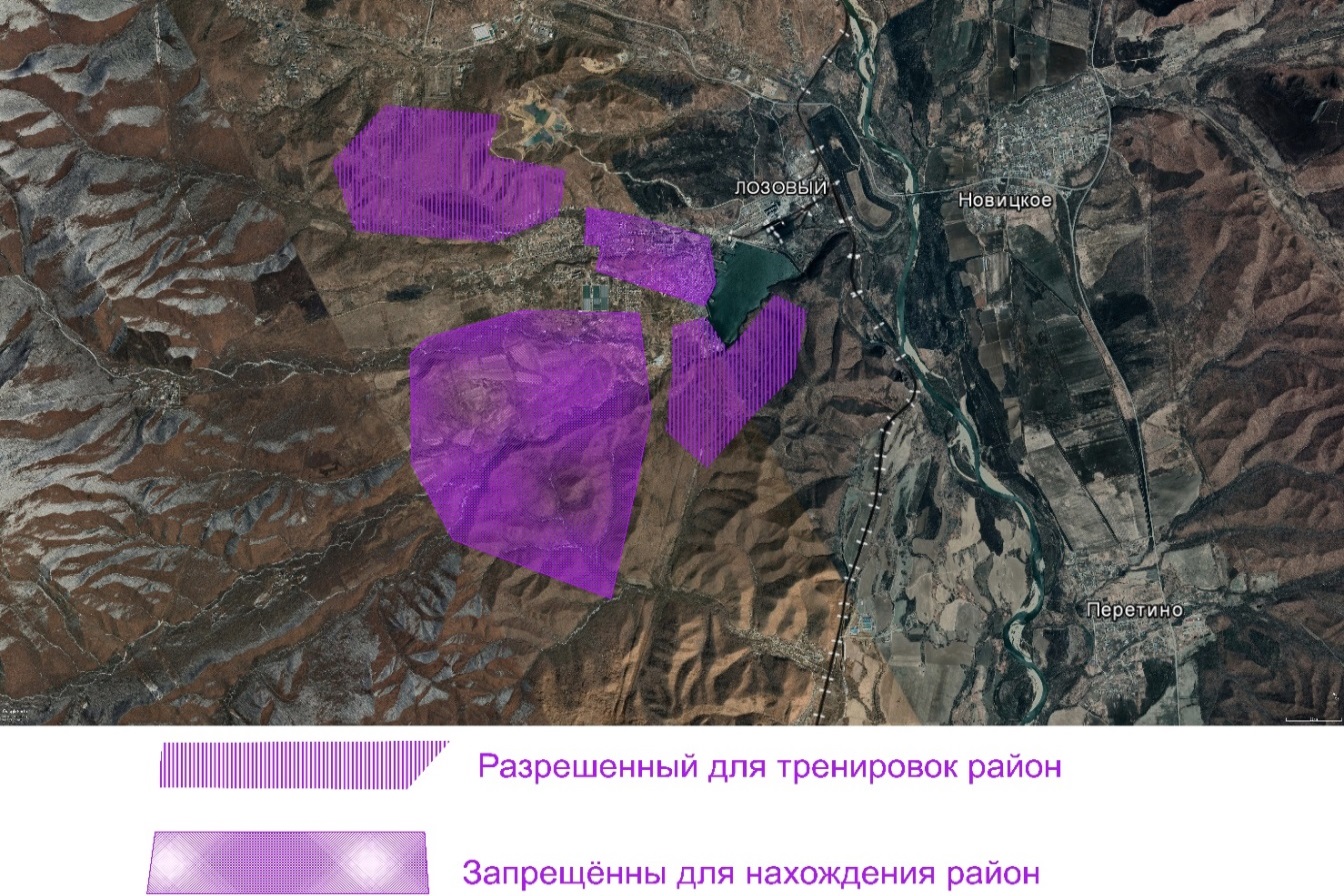 Информация о соревнованиях на сайте http://www.pkfso.ru	25 апреляЗаезд участников, работа комиссии по допуску (турбаза «Горные ключи»), официальная тренировка на полигоне26 апреляКросс – спринт                                             0830011811Я27 апреляКросс – многодневный                                0830051811Я28 апреляКросс – эстафета – 2 человека                    0830061811Я29 апреляотъезд участников25 апреляЗаезд участников, работа комиссии по допуску (турбаза «Горные ключи»), официальная тренировка на полигоне26 апреляКросс – спринт                                             0830011811Я27 апреляКросс – многодневный                                0830051811Я28 апреляКросс – классика – общий старт                 0830101811Я29 апреляотъезд участников№ поездаМаршрут следованияДниВладивостокПартизанск6461/6462Владивосток-Партизанскежедневно07.2811:156479-6480Владивосток-Мыс Астафьеваежедневно13.5618:07 (Лозовый)6401-6402Владивосток-Тихоокеанскаяежедневно18:4022:26(Лозовый)114ЭХабаровск-ТихоокеанскаяЧётные дни17:04 (Хабаровск)09:06№ поездаМаршрут следованияДниВладивостокТихоокеанскаяВладивосток – Тихоокеанскаявыходные11:40(Лозовый)12:39№ поездаМаршрут следованияДниНаходка(Тихоокеанская)Партизанск6483Мыс Аст.(7.50)-Партизанскежедневно08:139:10 (Лозовый)6485Мыс Аст.(20:10)-Партизанскежедневно20:2221:18 (Лозовый)№ поездаМаршрут следованияДниПартизанскВладивосток6403 6405Тихоокеанская (06:31)-Вл-кежедневно7:01 (Лозовый)11:20Партизанск-Владивостокежедневно13:3117:146481-6482Партизанск-Владивостокежедневно17:3421:20Тихоокеанская – Владивосток выходные17:07(Лозовый)21:20113ЭТихоокеанская – Хабаровск(17:23 Тихоокеанская)Чётные дни(18:45)  Партизанск